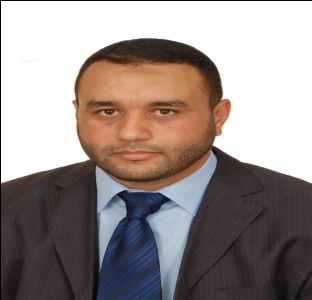   السيــرة العلميــة. أ.د.الجيلالي سبيع Sbiaj06@gmail.comهاتف: 25 15 10 22 6 212 +- أستاذ التعليم العالي مساعد، جامعة محمد، الأول، وجدة، المغرب.                        - حاصل على  شهادة الدكتوراه في الآداب، تخصص فقه الأسرة،  بميزة مشرف جدا مع التنويه بالطالب، عام 2012م.عنوان الأطروحة: التجديد والاجتهاد في أحكام الأسرة؛ سمات ومقومات وتطبيقات.- من أعماله:- المشاركة في الندوة العلمية الدولية في موضوع قراءة النص الشرعي وسؤال المنهج التي نظمتها شعبة الدراسات الإسلامية بالكلية متعددة التخصصات بالرشيدية بتنسيق مع فريق البحث في التراث الشرعي والفكري لسجلماسة وتافيلالت وامتداداته بالغرب الإسلامي، وذلك يومي 28 و29 أكتوبر 2015. بمداخلة تحت عنوان: "مزالق التجديد والاجتهاد في قراءة النص الشرعي، مع تطبيقات من فقه الأسرة بين القراءة الحداثية والإسلامية".   - المشاركة في الندوة العلمية الدولية في موضوع قراءة الوحي: خطاب البداية التي نظمها مركز الدراسات والبحوث الإنسانية والاجتماعية بوجدة بشراكة مع المجلس العلمي المحلي لوجدة، وذلك يومي 23 و24 كتوبر 2015م، بمداخلة تحت عنوان: "مدارس قراءة الوحي في عهد التابعين؛ البداية والإشكالات". - المشاركة في المؤتمر الدولي الرابع في موضوع المنهج النبوي في تعزيز القيم الذي نظمته جمعية الحديث الشريف وإحياء التراث بالتعاون مع جامعة العلوم التطبيقية بالأردن، وذلك يومي 26 و72 أكتوبر 2015م، بمداخلة تحت عنوان: "الصدق النبوي ثبات وتحمل؛ في سبيل تعزيز القيم الأخلاقية".- المشاركة في الندوة العليمة الوطنية المنعقدة بكلية الحقوق بأكادير حول مدونة الأسرة بين النص التشريعي والواقع العملي، وذلك يومي 15 و16 ماي 2015م، بمداخلة تحت عنوان: "حصيلة عقد من تطبيق مدونة الأسرة مقاربة مقاصدية".  - المشاركة في عدد من التداريب والتكوينات. - العضوية والمشاركة الفعالة في عدد من الجمعيات والمؤسسات؛ منها: مختبر الأبحاث والدراسات في الثرات الإسلامي التابع لكلية الآداب والعلوم الإنسانية بوجدة، ومركز زيري بن عطية للدراسات والأبحاث، والمركز المغربي للدراسات والإعلام في قضايا الأسرة.- من إنتاجاته  العلمية:-  تأصيل كتاب الزواج من مدونة الأسرة المغربية.-  كتاب نفقة الزوجة العاملة، رؤية تجديدية حقوقية، بالاشتراك.-  كتاب فقه الخطبة والصداق، تأصيل وتوجيه.- كتاب المعين في الاختلاف الفقهي مع تطبيقات من فقه الأسرة.- كتاب الحضور المجتمعي للمرأة المسلمة، ـ دراسة تارخية تحليلية نقذية ـ ، في طور التأليف.- من  مقالاته ومساهماته.- مقال: "مقدمات في التجديد والاجتهاد الأسري"، نشر في مجلة الوعي الإسلامي عدد 573/جمادى الأولى 1434 هـ ـ مارس أبريل 2013 م.- مقال: "استقلال الذمة المالية للزوجة من خلال الشروط الإدارية لعقد الزواج وآثارها في مدونة الأسرة ـ دارسة تأصيلية ـ،  نشر بمجلة الفقه والقانون الإلكترونية، العدد 3، يناير 						2013 م.- مقال: "أي دور للمرأة المسلمة في التنوير الجديد"، نشر في مجلة الوعي الإسلامي، عدد 586/جمادى الآخرة 1435 هـ ـ أبريل 2014م.- مقال "أطر التعليم" نشر في موقع مركز تعليم للدراسات والأبحاث وقضايا التربية والتعليم،  بتاريخ: 09/03/2014م، الرابط taalime.com/ar/index.php/health/634-2014-03-09-03-22-33.html.  - مقال: "ورجلان تحابا في الله"، نشر في مجلة الوعي الإسلامي، عدد 595/ربيع الأول 1436هـ ـ يناير 2015م.- مقال"أحكام الأسرة الإسلامية؛ مزالق التجديد والاجتهاد وتباين الأطروحات والمرجعيات"، نشر في مجلة كيرالا، العدد 2، 2015م، ص 68، التي تصدر عن قسم اللغة العربية بجامعة كيرالا، الهند.